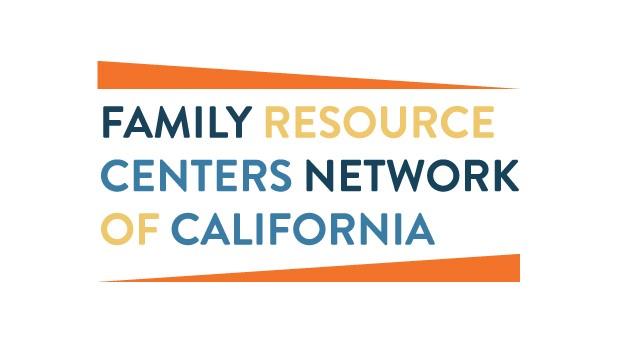 GLOSSARY OF TERMS AND ACRONYMSABLE Act: Achieving a Better Life Experience: The Achieving a Better Life Experience (ABLE) Act of 2014 allows states to create tax-advantaged savings programs for eligible people with disabilities (designated beneficiaries). Funds from these 529A ABLE accounts can help designated beneficiaries pay for qualified disability expenses. Distributions are tax-free if used for qualified disability expenses.Ableism: Prejudiced thoughts, attitudes and/or discriminatory actions based on differences in physical, mental and/or emotional ability. Ableism may take the form of improper treatment of people with disabilities, denial of access, or rejection of disabled applicants for housing and jobs. It may also be referred to as disability discrimination, ablecentrism or disability oppression.Accessible: In the case of a facility, readily usable by a particular individual; in the case of a program or activity, presented or provided in such a way that a particular individual can participate, with or without auxiliary aid(s); in the case of electronic resources, accessible with or without assistive computer technology.Accessibility: The design of products, devices, services, or environments so as to be usable by people with disabilities. One definition of accessibility is “an umbrella term for all aspects which influence a person’s ability to function within an environment.” Accessibility is a measure of how simply a person can participate in an activity.Accommodation: An adjustment to make a program, facility, or resource accessible to a person with a disability.Adaptive technology: Hardware or software products that provide access to a computer that is otherwise inaccessible to an individual with a disability.Ally: A person who makes the commitment and effort to recognize their privilege (based on gender, class, race, sexual identity, etc.) and work in solidarity with oppressed groups in the struggle for justice. Allies understand that it is in their own interest to end all forms of oppression, even those from which they may benefit in concrete ways. Allies commit to reducing their own complicity or collusion in oppression of those groups and invest in strengthening their own knowledge and awareness of oppression.Americans with Disabilities Act (ADA): Federal civil rights legislation that was created in 1990 to address discrimination on the basis of disability in employment, public accommodations, transportation and telecommunications as well as state and local government services. Applied Behavior Analysis: A discipline devoted to the understanding and improvement of human behavior through skill acquisition and the reduction of problematic behavior in a measurable and accountable manner. Often used interchangeably with behavior modification.Assessment:  The ongoing procedures used by qualified personnel throughout the period of an infant's or toddler's eligibility for early intervention services to identify the infant's or toddler's unique strengths and needs and the services appropriate to meet those needs. Assessment also includes the identification of the family's resources, priorities and concerns regarding the development of the infant or toddler and the supports and services necessary to enhance the family's capacity to meet the developmental needs of the eligible infant or toddler.  (http://www.dds.ca.gov/Title17)  Assistive Technology:  Devices used by people with disabilities to compensate for functional limitations and to enhance and increase learning, independence, mobility, communication, environmental control and choice.Association of Regional Center Agencies (ARCA):  The organization that represents twenty-one (21) regional centers in California. (arcanet.org)BIPOC:  Black, Indigenous, and People of Color – this term references any person who does not identify as white (including mixed-race people). This term highlights the unique positionality of Black and Indigenous communities as disproportionately affected by systemic oppression as compared to other people of color. Child Protective Services: The Child Protective Services is the major system of intervention of child abuse and neglect in California. Existing law provides for services to abused and neglected children and their families. The Child Protective Services' goal is to keep the child in his/her own home when it is safe, and when the child is at risk, to develop an alternate plan as quickly as possible. https://www.cdss.ca.gov/reporting/report-abuse/child-protective-servicesCommunity Navigator Project (CNP): Community Navigator Program (2022)The Department of Developmental Services (DDS) contracted with the FRCNCA throughtheir 47 statewide Early Start Family Resource Centers (ESFRCs) to provideCNP. The FRCNCA administers CNP at a statewide level by providing technicalassistance and contract management; including guidance on policies and proceduresto the contracted ESFRCs.Community Services:  Age-appropriate publicly or privately funded services, including, but not limited to, services such as Healthy Families, Mommy and Me programs, local library, support groups, Early Head Start, and Parks and Recreation Programs. Cultural Competence: Cultural competence is a set of behaviors, attitudes, and policies that come together in a system, agency or among professionals and enable that system, agency or those professions to work effectively in cross-cultural situations. The word culture is used because it implies the integrated pattern of human behavior that includes thoughts, communications, actions, customs, beliefs, values, and institutions of a racial, ethnic, religious or social group. The word competence is used because it implies having the capacity to function effectively. Department of Developmental Services (DDS): The California Department of Developmental Services works to ensure Californians with developmental disabilities have the opportunity to make choices and lead independent, productive lives as members of their communities in the least restrictive setting possible. Under the Lanterman Developmental Disabilities Services Act, DDS is responsible for overseeing the coordination and delivery of services and supports to more than 330,000 Californians with developmental disabilities including cerebral palsy, intellectual disability, Down syndrome, autism, epilepsy and related conditions. The state’s service system is designed to meet the needs and choices of individuals at each stage of their lives, and, to the extent possible, serve them in their home communities, providing choices that are reflective of lifestyle, cultural and linguistic backgrounds. (https://www.dds.ca.gov/general/about/)Developmental Disability:  A severe and chronic disability that is attributable to a mental or physical impairment that begins before an individual reaches adulthood. These include cerebral palsy, intellectual disability, Down syndrome, autism, epilepsy and related conditions.  (http://www.dds.ca.gov). As defined by the Director of Developmental Services, in consultation with the Superintendent of Public Instruction, this term shall include intellectual disability, cerebral palsy, epilepsy, and autism. This term shall also include disabling conditions found to be closely related to intellectual disability or to require treatment similar to that required for individuals with an intellectual disability, but shall not include other handicapping conditions that are solely physical in nature. WELFARE AND INSTITUTIONS CODE – WIC ; DIVISION 4.5. SERVICES FOR THE DEVELOPMENTALLY DISABLED [4500 - 4885];   ( Division 4.5 added by Stats. 1977, Ch. 1252. );   CHAPTER 1.6. General Provisions [4507 - 4519.8];   ( Chapter 1.6 heading added by Stats. 2014, Ch. 178, Sec. 4. ); 4512.  Developmental Domains:  Basic and new skills that babies typically develop during the first three years of life, that must be considered by a Regional Center include:  physical  (reaching, rolling, crawling and walking);cognitive (thinking, learning, solving problems);communication (talking, listening, understanding);social/emotional (playing, feeling secure and happy); or;self-help/adaptive (eating and dressing)( http://nichcy.org/babies/overview)Direct Service Professional (DSP): A Direct Support Professional (DSP) is someone who works directly with people who have intellectual or developmental disabilities. DSPs aim to assist people in realizing their full potential. They help people become integrated and engaged in their community. Direct Service Professionals… help individuals learn to do things for themselves. https://workforcetransformation.org/dsps-different-from-caregivers/Early Start Family Resource Centers (ESFRC):  Organizations funded at last in part by the Department of Developmental Services that provide information, resources, referrals, education, and support for families of infants and toddlers from birth to 36 months who are at risk of or with a developmental delay or disability. (https://www.dds.ca.gov/services/early-start/family-resource-center/)  Early Start Program:  State of California's response to federal legislation ensuring that early intervention services to infants and toddlers with disabilities and their families are provided in a coordinated, family-centered system of services that are available statewide. Families whose infants or toddlers have a developmental delay or disability or an established risk condition with a high probability of resulting in a delay may be eligible to participate in the Early Start program in California. Teams of service coordinators, healthcare providers, early intervention specialists, therapists, and parent resource specialists evaluate and assess infants or toddlers and provide appropriate early intervention and family support services for young children from birth to three years of age. (http://www.dds.ca.gov/EarlyStart) Early Start Eligibility: Infants and toddlers from birth to age 36 months may be eligible for early intervention services through Early Start if, through documented evaluation and assessment, they meet one of the criteria listed below:have a developmental delay of at least 33% in one or more areas of cognitive, communication, social or emotional, adaptive, or physical and motor development including vision and hearing; orhave an established risk condition of known etiology, with a high probability of resulting in delayed development; orbe considered at high risk of having a substantial developmental disability due to a combination of biomedical risk factors of which are diagnosed by qualified personnelCalifornia Government Code: Section 95014(a); California Code of Regulations: Title 17, Chapter 2, Section 52022Established Risk:  Exists when an infant or toddler has a solely low incidence disability or a condition of known etiology which has a high probability of resulting in developmental delay. (http://www.dds.ca.gov/(http://www.dds.ca.gov/Statutes/GOVSectionView.cfm?Section=95014.htm)Engagement vs. Outreach:  Outreach refers to one group “reaching out” to or informing another group. This implies a more transactional, or one-way directional relationship. Engagement implies a mutual relationship between the two groups, and a two-way dialogue involving listening and sharing.Equity: The fair treatment, equality of opportunity, and equality of access to information and resources for all. This becomes possible when we build an environment rooted in respect and dignity and take action to ensure equitable access for all communities in the rare disease space. Evaluation:  Procedures used by qualified personnel to determine an infant's or toddler's present level of development. Evaluations and assessments are administered by qualified personnel in the five developmental areas, which include physical; communication; cognitive; adaptive and social or emotional development to determine an infant or toddler's present level of development. (http://www.dds.ca.gov/Title17 and http://www.dds.ca.gov/EarlyStart)Family:  Family means the primary caregivers and others who assume major long-term roles in an infant's or toddler's daily life.  (http://www.dds.ca.gov/Title17)Family Resource Centers Network of California (FRCNCA):  A membership organization comprised of California’s 47 Early Start Family Resource Centers (frcnca.org).Free, Appropriate Public Education (FAPE): FAPE is guaranteed by PL 94-142 at no expense to parents and family.Generic Resources:  Resources that may be available to all children from a variety of local, State and/or Federal agencies. Inclusion: The behaviors and actions that create a culture of belonging and a sense of value for all who participate and contribute, while at the same time understanding no one person can or should be asked to represent their entire community.Individuals with Disabilities Education Act (IDEA): A law that makes available a free appropriate public education to eligible children with disabilities throughout the nation and ensures special education and related services to those children. The IDEA governs how states and public agencies provide early intervention, special education, and related services to more than 6.5 million eligible infants, toddlers, children, and youth with disabilities.IDEA Part B: The section of the Individuals with Disabilities Education Act that addresses how states provide a free appropriate public education for eligible Children and youth with disabilities ages three through 21IDEA Part C: The section of the Individuals with Disabilities Education Act that ensures infants and toddlers with disabilities, birth through age two, and their families, receive early intervention services.I.D.E.A.: A term that builds on DEI to include accessibility: Inclusion, Diversity, Equity, and Accessibility.Individualized Education Program (IEP): An educational plan for a specific student written by a multidisciplinary team. The plan states learning objectives and steps to meet the objective within a given time frame.Individualized Family Services Plan (IFSP):  A written plan for providing early intervention services to infants and toddlers and their families who have been determined eligible for early intervention services. The plan must: A) be developed in accordance with Sections 52100 through 52110; and; (B) Be based on the evaluation and assessment processes described in Sections 52082 through 52086 of these regulations. The IFSP can help providers with their care and management of children with developmental delays or disabilities and their families.*(http://www.dds.ca.gov/Title17)  Individualized Program Plan (IPP):  An action plan that outlines the assistance an individual served by the Regional Center needs to live the way they want. An IPP identifies goals, services, and supports so that individuals are more independent and able to participate in the community. An IPP is a written agreement and contract between the individual and the Regional Center. http://www.disabilityrightsca.org/Intake:  The process of gathering information, medical and developmental records, and screening data in preparation for assessment of an infant or toddler who may be “at high risk.” (http://www.dds.ca.gov/earlyStart/WhatsES.cfm.)Intellectual Disability: A disability that involves “significant limitations both in intellectual functioning (reasoning, learning, problem solving) and in adaptive behavior, which covers a range of everyday social and practical skills,” according to the American Association on Intellectual and Developmental Disabilities. Those with IQ test scores of 75 or lower are considered intellectually disabled. Intellectual disabilities typically develop in individuals before the age of 18. Interagency Coordinating Council on Early Intervention (ICC): This is an advisory group of parents and professionals who advise the Department of Developmental Services on early intervention issues.Lanterman Developmental Disabilities Act:  California law that sets out the rights and responsibilities of persons with developmental disabilities and their families, and creates the agencies, including regional centers, responsible for planning and coordinating services and supports they need to live a more independent and normal life. The Act is part of the California Welfare and Institutions Code, starting at § 4500 – § 4905.  (Rights Under the Lanterman Act: Regional Center Services for People with Developmental Disabilities)Marginalized: Marginalized groups refer to communities excluded from mainstream social, economic, educational or cultural life, often excluded due to race, gender, identity, physical ability, sexual orientation, language barriers, age, or other status. Microaggression: Brief and commonplace daily verbal, behavioral, and environmental indignities, whether intentional or unintentional, that communicate hostile, derogatory, or negative racial, gender, sexual-orientation, and/or religious slights and insults to the target person or group. Natural environment –Settings and activities that are normal for a child's same-age peers in his/her community who have no disabilities or developmental delays. It is the place and/or event the child would likely be or engage if he/she did not have a disability or delay. https://www.ifspweb.org/Natural Supports:  Supports and resources provided in the community by family, friends, neighbor, and others who are not paid to provide such supports.Neurodiversity: Neurodiversity is the concept that neurological differences like autism are the result of normal, natural variations in the human brain. Neurodiversity recognizes that people with neurological differences often have certain strengths and abilities because they see the world in a different way. Neurotypical, Neurologically Typical: Neurotypical and neurologically typical (sometimes abbreviated NT) are terms used to describe people with typical developmental, intellectual and cognitive abilities. Neurotypical individuals are often described in relation to individuals with autism or other developmental differences, so they may have: little to no problem interacting with people or engaging in conversation no noticeable speech delays as children no sensory issues, such as not being able to tolerate crowds, loud noises, or being too hot or too cold more ability to adapt to change. See neuroatypical, neurodiverse.Parent:  Under Part C of the IDEA, a parent means: 1) a biological or adoptive parent of a child; 2) a foster parent, unless state law, regulations, or contractual obligations with a state or local entity prohibit a foster parent from acting as a parent; 3) a guardian generally authorized to act as the child’s parent, or authorized to make early intervention, educational, health or developmental decisions for the child (but not the state if the child is a ward of the state); 4) an individual acting in the place of a biological or adoptive parent (including a grandparent, stepparent, or other relative) with whom the child lives, or an individual who is legally responsible for the child’s welfare; or 5) A surrogate parent who has been appointed in accordance with the IDEA. (Authority: 20 U.S.C. 1401(23), 1439(a)(5))Parent Center: A federally-funded Parent Training and Information Centers and Community Parent Resource Centers in each state who work with families of infants and toddlers and children with disabilities and help families participate effectively in the infant’s or toddler’s development and education.Person-First Language: Language that avoids defining a person in term of his or her disability. In most cases, this entails placing the reference to the disability after a reference to a person, as in a person with a disability rather than the disabled person. POC: People of Color – a term that refers to any person who does not identify as white (this includes mixed-race people).Privilege: When one group has something of value that is denied to others simply because of the groups they belong to, rather than anything they’ve done or failed to do. Provisional Eligibility:  The provision which allows children ages three and four with significant functional limitations to receive regional center services on a provisional basis, without the formal diagnosis of developmental disability that would otherwise be required under the Lanterman Act. Qualified Clinician:  Qualified means that a person meets state certification, licensing, credentialing, registration, or other comparable requirements for the area in which he or she is providing early intervention services, or, in the absence of such approved or recognized requirements, meets the Department of Developmental Services or California Department of Education requirements. * (http://www.dds.ca.gov/Title17) Quality Improvement Rating System: A Quality Rating and Improvement System (QRIS) is a systemic approach to assess, improve, and communicate the level of quality in early and school-age care and education programs. https://ecquality.acf.hhs.gov/Regional Center:  A diagnostic, counseling, service and support coordination center for persons with developmental disabilities and their families which is established and operated pursuant to Chapter 5 of Division 4.5 of the Welfare and Institutions Code, Sections 4620 through 4669, by a private nonprofit community agency/corporation acting as a contractor for the Department of Developmental Services. The primary role of the regional centers is to provide fixed points of contact in the community for consumers and their families so that consumers may have access to the services and supports best suited to them throughout their lifetimes. (http://www.dds.ca.gov/RC/docs/IPP_Manual_Full.pdf)Regional Center Catchment Area:  Geographic area served by each regional center. There are 21 catchment areas in the State of California.Request for Application:  A request for application (RFA) is a type of solicitation notice in which an organization or government entity announces that grant funding is available.  An RFA informs potential grant applicants that they may present bids on how the funding could be used. http://netl.doe.govRequest for Proposal: An RFP is a document that a business, non-profit, or government agency creates to outline the requirements for a specific project. The RFP is issued to solicit bids from vendors and identifies which one is best qualified to complete the project. Screening:  Is a brief procedure used to identify specific areas of concern. In regard to developmental screening, standardized tools are designed to identify children who may be at risk for having or developing a developmental disability. (http://www.nectac.org)Scope of Work:  The division of work to be performed under a contract or completion of a project typically broken out into specific tasks with deadlines. (businessdictionary.com)Section 504 | Section 504 of the Rehabilitation ActService Coordinator: The person assigned to assist the infant’s or toddler’s family with the early intervention process.  The service coordinator’s responsibilities include: 1) coordinating all of the early intervention services the infant/toddler and family receive; 2) assisting the parents in gaining access to early intervention services; 3) facilitating the IFSP process; 4) informing parents of their procedural rights; and 5) coordinating funding sources for early intervention services.Stakeholder:  A person, group, or organization that has direct or indirect stake in an organization because it can affect or be affected by the organization's actions, objectives, and policies. (buisinessdictionary.com)Systemic Disparities: Systemic racism creates disparities in many “success indicators” including wealth, the criminal justice system, employment, housing, health care, politics, and education. These disparities disproportionally impact people of color.Tokenism: The practice of making only a symbolic effort to do a particular thing, especially by recruiting a small number of people from underrepresented groups in order to give the appearance of sexual or racial equality within a workforce. It is diversity without inclusion.Transition:   Implement general exiting procedures for families as children approach the age of three years including resources and contact information e.g. education services.  * (California Code of Regulations; Title 17, Division 2; Chapter 2 - Early Intervention Services; SubChapter 1 - General Provisions; Article 1 – Definitions; §52000. Meaning of Words)Transition Services: A coordinated set of activities for a student, designed within an outcome-oriented process, which promotes movement from school to post-school activities including post secondary education, vocational training and education, integrated employment, continuing and adult education, adult services, independent living and community services.Unconscious/Implicit Bias: Social stereotypes about certain groups of people that individuals form outside their own conscious awareness. Under-invited, Under-heard These terms put the responsibility on those in power to hear or invite communities, instead of blaming communities themselves for being marginalized.Underrepresented: This term outlines when a group’s representation is not proportionate to their population. Underserved This term highlights the systems that put people in the margins and do not serve them. It makes the problematic assumption about who is responsible for determining and directing services, as well as who is at the receiving end of services. Universal Design for Learning: A framework to improve and optimize teaching and learning for all people based on scientific insights into how humans learn . https://www.cast.org/iACRONYMSABA - Applied Behavior AnalysisAAC - Alternative Augmentative CommunicationADA - Americans with Disability Act ADD - Attention Deficit Disorder ADHD - Attention Deficit Hyperactivity Disorder ADL - Activity of Daily Living ADR - Alternative Dispute ResolutionASD - Autism Spectrum DisordersASL - American Sign LanguageAT - Assistive Technology ATA - Alliance for Technology Access AUCD - Association of University Centers on Disabilities ARCA – Association of Regional Center AgenciesCAPTA - Child Abuse Prevention and Treatment ActCP - Cerebral Palsy CSHCN - Children with Special Health Care Needs CNP – Community Navigator Project CPRC – Community Parent Resource CenterCPS – Child Protective ServicesDDS – Department of Developmental ResourcesDRC – Disability Rights California DD - Developmental Disability/Developmentally DelayedEBP - Evidence-based PracticeEC - Early Childhood EI – Early InterventionEPSDT - Early Episodic Screening, Diagnosis, and Treatment ESFRC – Early Start Family Resource CenterFAPE - Free Appropriate Public Education FBA - Functional Behavioral AssessmentFBR - Federal Benefit Rate (SSA) FC - Facilitated CommunicationFCC - Family-Centered CareFERPA - Family Educational Rights and Privacy Act F2F - Family to Family FPL - Federal Poverty Level HCB - Home and Community-Based Waiver Services (MR/DD and A/D)  HCBS - Home and Community Based Services HFA - High Functioning Autism  HH - Hard of Hearing  HI - Hearing Impaired HMO - Health Maintenance Organization  HIPAA - Health Insurance Portability and Accountability Act  HOH - Hard of Hearing  HRSA - Health Resources and Services AdministrationI & R - Information and Referral ID - Intellectual Disability (formerly MR) IDEA - Individuals with Disabilities Education Act  IDEIA - Individuals with Disabilities Education Improvement Act IEP - Individualized Education Plan IFSP - Individualized Family Service Plan IPP – Individualized Program Plan LD - Learning Disability LEA - Local Education Agency  LEND - Leadership in Neurodevelopment and Related DisabilitiesLRE - Least Restrictive EnvironmentLCSW - Licensed Clinical Social Worker  MCHB - Maternal and Child Health Bureau (Federal) MOU – Memorandum of UnderstandingNCLB - No Child Left Behind NE – Natural EnvironmentOCRA – Office of Civil Rights AdvocatesOSEP - Office of Special Education Programs (US Department of Education) OSERS - Office of Special Education and Rehabilitative Services (US Department of       Education) OT - Occupational Therapy/Therapist PBS - Positive Behavior Support PL 94-142 - Education for all Handicapped Children Act of 1975 PL 105-15 - Individuals with Disabilities Education Act of 1997 (formerly PL 101-476) PL 105-476 - Individuals with Disabilities Education Act of 1990 (formerly PL 94-142 and 99-457) PT - Physical Therapy/Therapist PTI - Parent Training and Information Centers QIRS - Quality Improvement Rating System RC – Regional center RFA - Request for Application RFP – Request for Proposal RTI - Response to Intervention SAE – Service, Access and Equity Project (California)SAMHSA - Substance Abuse and Mental Health Services Administration SCDD – State Council on Developmental DisabilitiesSLP | Speech/Language Pathologist SNAP - Supplemental Nutrition Assistance Program (formerly Food Stamps) SSA - Social Security Administration SSIP | State Systemic Improvement PlanSSDI - Social Security Disability Income, SSA Title II/T2  SSI - Supplemental Security Income, SSA Title XVI/T16 ST - Speech Therapy TA - Technical Assistance  T & TA – Training and Technical Assistance  UCEDD - University Centers for Excellence in Developmental Disabilities  UCP - United Cerebral Palsy  UDL – Universal Design for LearningVI - Visually ImpairmentWIC - Women, Infants and Children (Special Supplemental Food Program)